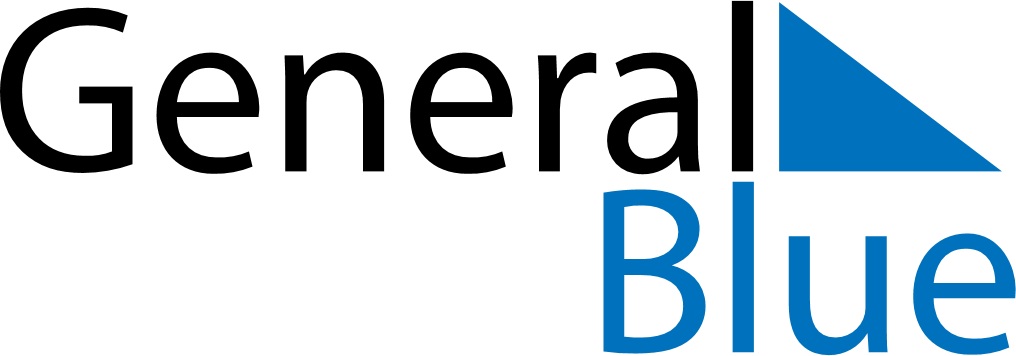 December 2030December 2030December 2030December 2030December 2030December 2030SpainSpainSpainSpainSpainSpainMondayTuesdayWednesdayThursdayFridaySaturdaySunday12345678Día de la Constitución EspañolaImmaculate Conception9101112131415Immaculate Conception (substitute day)1617181920212223242526272829Christmas Day3031NOTES